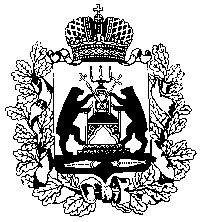 Российская Федерация НОВГОРОДСКАЯ ОБЛАСТНАЯ ДУМАСОВЕТ ПО МЕСТНОМУ САМОУПРАВЛЕНИЮРЕШЕНИЕот  02.03.2016  № 9Заслушав информацию председателя Счетной палаты Новгородской области Яковлевой Н.Д. об основных итогах деятельности контрольно-счетных органов муниципальных образований Новгородской области за 2015 год, совет по местному самоуправлению при Новгородской областной Думе РЕШИЛ:1. Принять к сведению информацию председателя Счетной палаты Новгородской области Яковлевой Н.Д. об основных итогах деятельности контрольно-счетных органов муниципальных образований Новгородской области за 2015 год.2. Рекомендовать представительным органам местного самоуправления муниципальных образований Новгородской области:1) рассмотреть вопросы финансового обеспечения деятельности контрольно-счетных органов с целью недопущения ослабления функций по осуществлению внешнего муниципального финансового контроля;   2) организовать более тесное взаимодействие с контрольно-счетными органами в части планирования их деятельности, рассмотрения результатов проведенных контрольных и экспертно-аналитических мероприятий с целью повышения эффективности бюджетных расходов.ПредседательНовгородской областной Думы,	председатель совета 							Е.В.ПисареваОб основных итогах деятельности контрольно-счетных органов муниципальных образований Новгородской области за 2015 год